Memorandum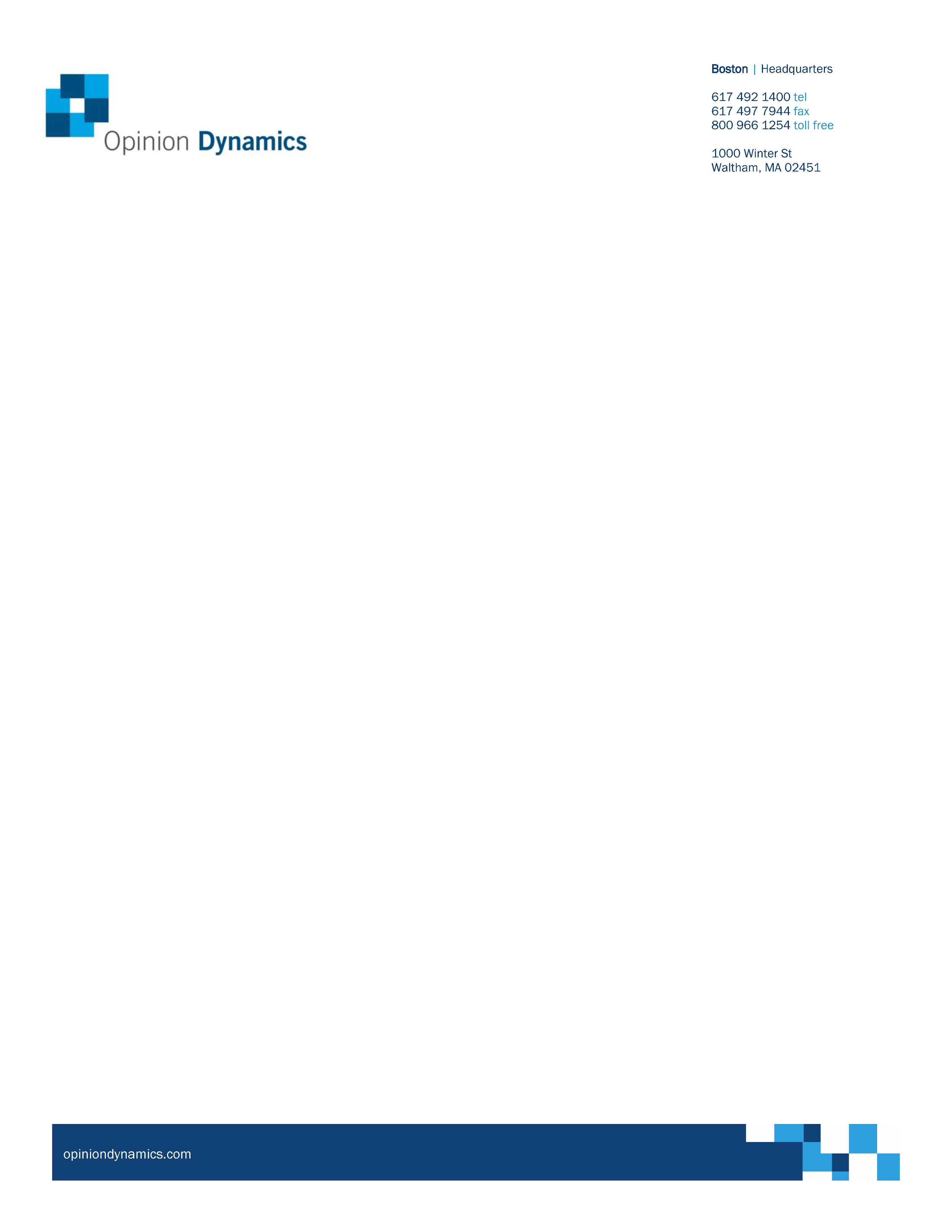 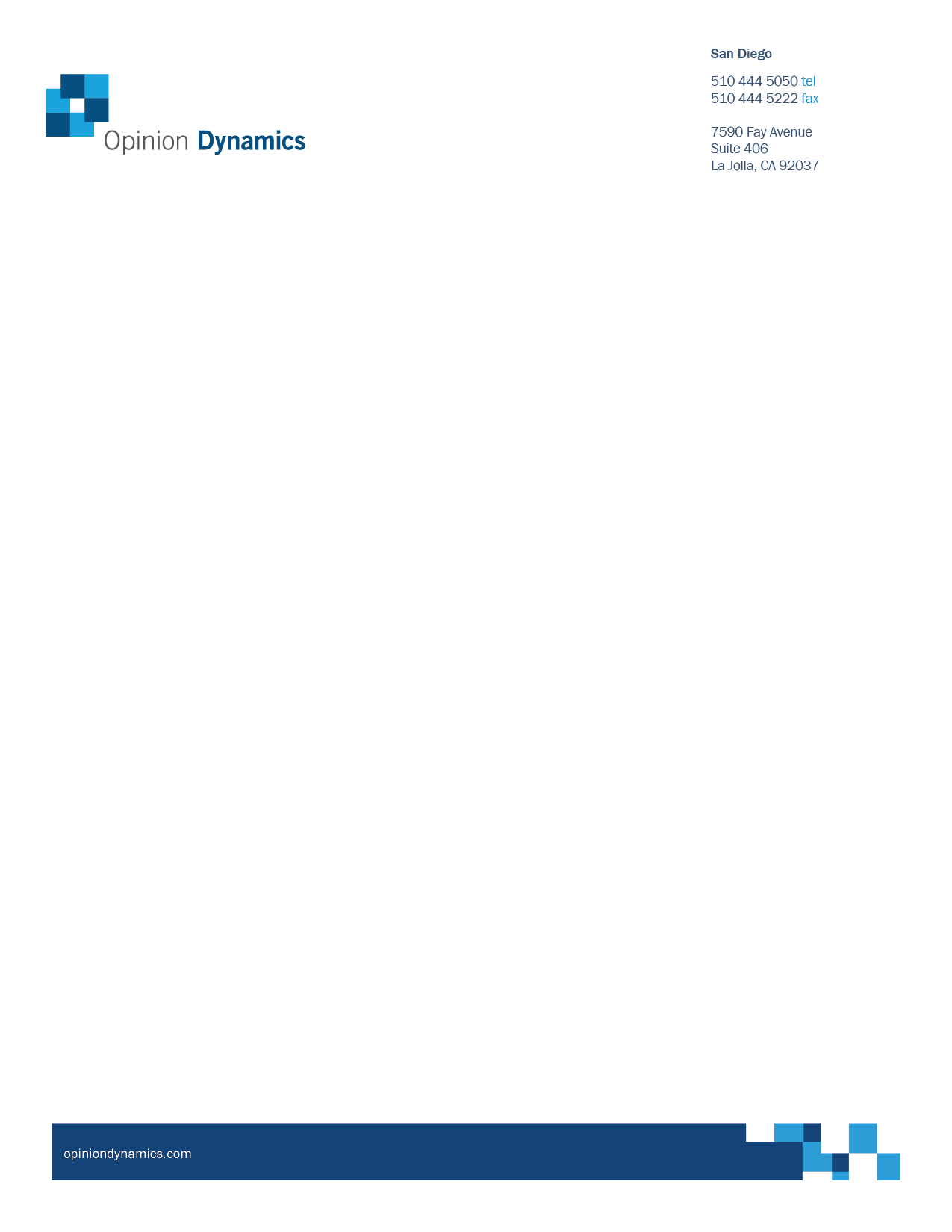 Ameren Illinois Company Gas Adjustable Savings Goals Per Section 6.2 of the Illinois Energy Efficiency Policy Manual Version 2.0, Illinois gas utilities are to adjust their energy savings goals on an annual basis to align them with annual updates to the Illinois Statewide Technical Reference Manual (IL-TRM). Independent evaluators are to review these adjustments to verify that they have been performed correctly.As the independent evaluator for Ameren Illinois Company (AIC), Opinion Dynamics reviewed the 2021 adjustable savings goals workbooks generated by Applied Energy Group (AEG) for AIC's 2021 Natural Gas Portfolio. These workbooks memorialized and described adjustments made to AIC's natural gas goals for 2021 based on updates made in IL-TRM V9.0.Opinion Dynamics reviewed and provided comments on the adjustments to AEG on December 31, 2020. AEG addressed all comments and provided finalized workbooks, which Opinion Dynamics reviewed. Based on these finalized workbooks, Opinion Dynamics verifies that the prescribed adjustments to the gas energy savings goals for 2021 have been performed correctly.To:Fernando Morales, AIC, Matt Armstrong, AIC, and Jennifer Morris, ICC StaffFrom:The Opinion Dynamics Evaluation TeamDate:Re:Opinion Dynamics Review of Adjustable Savings Goals Analysis 